Declaration  of Candidacy CANDIDATE IDENTIFICATION First Name : ____________________________________________________Last name : _____________________________________________________Birthday : ___________________Profession : _____________________________________________________Address : ______________________________________________________________________________Email : ________________________________________________________________________________Phone :		_______________________		_______________________STATUSI want to be a candidate for the following position: (choose an option)NATIONAL PRESIDENTOR REGIONAL VICE-PRESIDENT (choose one of the following choices) :	Bas-Saint-Laurent, Gaspésie-Îles-de-la-Madeleine Montréal et LavalCapitale-Nationale et Chaudière-AppalachesMauricie, Centre-du-Québec et Saguenay-Lac-Saint-Jean et Côte-NordMontérégie et EstrieNord-du-Québec, Abitibi-Témiscamingue, Outaouais, Laurentides et Lanaudière CANDIDATE DECLARATIONI enclose a photocopy of one of the following pieces of identification:My Quebec health insurance card (Sunny Card)My Quebec driver's licenseORAny other document authorized by the Elections Officer in agreement with him.ANDA digital picture showing me on my best day, passport type format of 50mm in width and 70 mm in height.I _________________________________________________________________, apply for the position of_______________________________________________________________________________________________within the National Executive Board of the Conservative Party of Québec,and states that:I am a member of the Conservative Party of QuébecI am not ineligible under the “Constitution du Parti conservateur du Québec”I am not ineligible under the “Règlement sur le Congrès national et conseil général” of the Conservative Party of QuébecIn witness whereof, I signed in presence of witness,
At _________________________________________________, the ________________________ 20____.__________________________________________________WitnessWitness first name : ___________________________________________________________________________

Witness last name: ____________________________________________________________________________

Witness phone : ________________________
__________________________________________________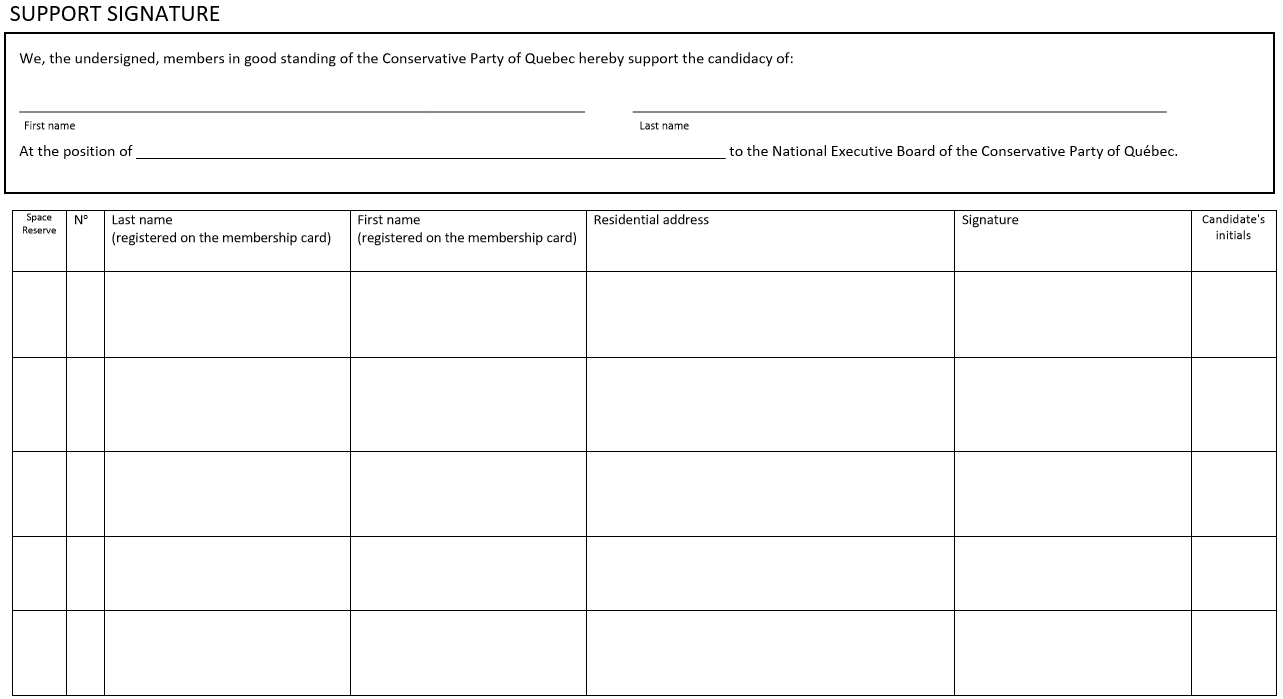 RECEPTIONI, ______________________________________________________________, Elections Officer of the Conservative Party of Québec or his delegate, receive this candidacy declaration. All the required documents are attached. Subject to verification of registration on the list of Party members supporting this candidacy, it is apparently in accordance with the requirements of the Party Constitution and the “Règlement sur le Congrès national et conseil général”.
The ________________________ 20____.__________________________________________________NOTICE OF COMPLIANCEI certify that at least twenty (20) members in good standing of the Conservative Party of Québec who support this declaration of candidacy are registered on the list of the members of the Party and that this declaration is in conformity with the requirements of the Constitution of the Party as well than the “Règlement sur le Congrès national et conseil général”.
The ________________________ 20______, at ______h.__________________________________________________IMPORTANTYour first and last names will appearedon the ballot